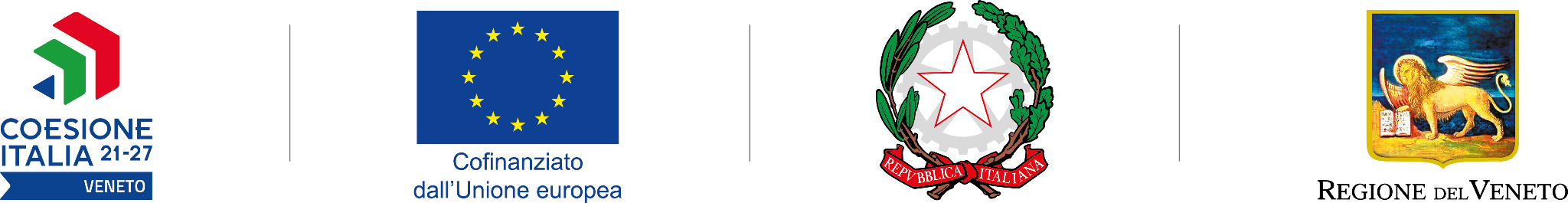 ALLEGATO BBando per il consolidamento delle start-up innovativeObiettivo Specifico 1.1. “Sviluppare e rafforzare le capacità di ricerca e di innovazione e l'introduzione di tecnologie avanzate”Azione 1.1.3 “Sostegno agli investimenti e alle attività di ricerca e di innovazione delle PMI” - SUB B “Sostegno alle attività di ricerca e di innovazione delle PMI”MODELLO DESCRITTIVO DEL PROGETTODENOMINAZIONE START-UP INNOVATIVA:  _____________________________________________C.F. / P.IVA:   _____________________________________________INDIRIZZO DELLA SEDE VENETA IN CUI VIENE REALIZZATO IL PROGETTO E DESTINATARIA DEGLI INVESTIMENTI:       PARTE 1 – INFORMAZIONI GENERALI SUL PROGETTO TITOLO IDENTIFICATIVO DEL PROGETTO DI CONSOLIDAMENTO“ ________________________________________________________________________________  ”DURATA DEL PROGETTO PREVISTA IN MESI (in mesi):         Inizio del progetto (giorno/mese/anno):  _______Fine del progetto (giorno/mese/anno):  ________PARTE A PRESENTAZIONE SINTETICA DELLA START-UP INNOVATIVA (max 2.000 caratteri).MATURITÀ DELLA START-UP INNOVATIVA IN RELAZIONE AL LIVELLO DI “INVESTMENT READINESS LEVEL” (IRL) IN CUI SI COLLOCA E IDENTIFICAZIONE DEGLI INTERVENTI AMMISSIBILI (rif. art. 5 - Allegato A - Bando - si segnala che la rappresentazione completa del modello di Investment Readiness Level è disponibile in Appendice 3 all’Allegato A)Descrivere qual è il grado di sviluppo attuale del prodotto/servizio fornendo dettagli sul suo funzionamento almeno a livello di prototipo preliminare (Minimum Viable Product) (max. 2.000 caratteri)In relazione al modello di “Investment Readiness Level” (IRL), chiarire se la start-up innovativa ha già completato anche uno o più livelli successivi(max. 2.000 caratteri di descrizione attestante ogni ulteriore livello di IRL completato)Il progetto di consolidamento è funzionale alla start-up innovativa per il completamento di quali livelli di IRL?(contrassegnare le opzioni di scelta che si intende selezionare, tenuto conto degli IRL già completati relazionati al quadro precedente)☐ Validazione del prodotto/servizio, “market fit” in ambiente simulato o reale tramite coinvolgimento di un campione di utenti;☐ Validazione delle proposte di valore “Value proposition” del Modello di Business (Business Model Canvas), delle relazioni con i clienti “Customer relationships”, dei canali di distribuzione “Channels”, dei segmenti di clientela “Customer segments”;☐ Validazione dell’efficacia del prototipo di prodotto/servizio con dimostrazione su larga scala, in ambiente operativo reale, ossia con il coinvolgimento di un’ampia selezione di utenti finali.PARTE BCOERENZA CON LA STRATEGIA DI SPECIALIZZAZIONE INTELLIGENTE (S3) DELLA REGIONE DEL VENETO 2021 – 2027CONFORMITA’ ALLE DISPOSIZIONI CONTENUTE NEL “RAPPORTO AMBIENTALE” CORREDATO DALLA “SINTESI NON TECNICA” E DALLO “STUDIO PER LA VALUTAZIONE DI INCIDENZA AMBIENTALE”Contrassegnare l’ambito di specializzazione e indicare la riferita Traiettoria Tecnologica (rif. Appendice 1 al Bando) in cui si inserisce il progetto (rif. articolo 5, comma 2, del Bando):☐ Smart AgrifoodTraiettoria tecnologica ID n. _______Titolo della traiettoria tecnologica  ___________________________________________________________________☐ Smart ManufacturingTraiettoria tecnologica ID n. _______Titolo della traiettoria tecnologica___________________________________________________________________☐ Smart HealthTraiettoria tecnologica ID n. _______Titolo della traiettoria tecnologica ___________________________________________________________________☐ Cultura e CreativitàTraiettoria tecnologica ID n. _______Titolo della traiettoria tecnologica ___________________________________________________________________☐ Smart Living & EnergyTraiettoria tecnologica ID n. _______Titolo della traiettoria tecnologica___________________________________________________________________☐ Destinazione IntelligenteTraiettoria tecnologica ID n. _______Titolo della traiettoria tecnologica___________________________________________________________________In relazione alla Traiettoria Tecnologica individuata, descrivere come il progetto è in grado di percorrere i contenuti della Traiettoria Tecnologica selezionata.(riferimenti:Appendice 1 al Bando;Allegato A alla DGR n. 474 del 29 aprile 2022 “Strategia di specializzazione Intelligente (S3) della Regione del Veneto 2021 – 2027”, pagg. 121-122 e da pag. 209 e seguenti.)(max. 3.000 caratteri)INDIVIDUAZIONE DI DRIVER TRASVERSALI NELL’AMBITO DELLA SPECIFICA TRAIETTORIA TECNOLOGICAChiarire se il progetto è anche in grado di attivare uno o più Driver Trasversali (DT). Qualora si ritenga che il progetto sia in grado di intercettare uno o più DT si richiede pertanto di fornire una motivazione pertinente e circostanziata rispetto a ogni DT indicato.(riferimenti:Appendice 1 al Bando;Allegato A alla DGR n. 474 del 29 aprile 2022 “Strategia di Specializzazione Intelligente (S3) della Regione del Veneto 2021 – 2027”, pagg. 121-122 e da pag. 209 e seguenti.)(max. 1.000 caratteri per ciascun DT identificato)INDIVIDUAZIONE DI UNA MISSIONE STRATEGICA DELLA S3 VENETOChiarire se il progetto è anche in grado di collocarsi in una Missione Strategica (Bioeconomy o Space Economy). In caso affermativo si richiede pertanto di fornire una motivazione pertinente e circostanziata in merito alla Missione Strategica selezionata.(riferimenti:Appendice 1 al Bando;Allegato A alla DGR n. 474 del 29 aprile 2022 “Strategia di Specializzazione Intelligente (S3) della Regione del Veneto 2021 – 2027”, pagg. 121-122 e da pag. 209 e seguenti.)(contrassegnare la Missione Strategica individuata e fornire relativa motivazione max. 1.500 caratteri )☐ Bioeconomy☐ Space EconomySPECIFICAZIONE SULLA CONFORMITÀ DEL PROGETTO ALLE DISPOSIZIONI CONTENUTE NEL “RAPPORTO AMBIENTALE” CORREDATO DALLA “SINTESI NON TECNICA” E DALLO “STUDIO PER LA VALUTAZIONE DI INCIDENZA AMBIENTALE”Descrivere se e come la proposta progettuale comporta l'invarianza o il miglioramento, per unità di prodotto e/o servizi, delle prestazioni ambientali (a titolo esemplificativo: invarianza o diminuzione dei consumi energetici, idrici e di materie prime, assenza di nuove fonti di emissioni idriche, sonore, rifiuti, etc... rif.  articolo 5, comma 4, del Bando e documentazione consultabile al seguente link: https://www.regione.veneto.it/web/programmi-comunitari/monitoraggio-vas-vinca#vas )(max. 1.000 caratteri)PARTE C – IDENTIFICABILITÀ DELL’OUTPUT (PRODOTTO/SERVIZIO) OGGETTO DELL’ATTIVITÀ DI START-UP INNOVATIVAIdentificazione del Modello di Business (Business Model Canvas)Compilare il modello seguendo le indicazioni riportateDefinizione del prodotto/servizio innovativo offertoDefinizione del posizionamento di mercato e della concorrenzaDefinizione della clientela e dei vantaggi associati all’uso del prodotto o servizioDefinizione della proposta di valore innovativaDefinizione dei canali di vendita e delle relazioni con i clientiMisurazione della performance aziendale, partner e risorse chiavePARTE D –  QUALITÀ TECNICO-SCIENTIFICA DEL PROGETTO STRUTTURA ANALITICA (WBS – WORK BREAKDOWN STRUCTURE)Articolare il progetto in Work Package (WP – “pacchetti di lavoro”). Individuare per ogni WP le attività esecutive specifiche (Task) che concorrono alla realizzazione del WP. Denominare ogni attività (Task) con un titolo che la rappresenti e fornire la relativa descrizione dell’attività e delle modalità di esecuzione.Le attività dovranno essere numerate progressivamente affinché possano essere univocamente individuate (es. WP1, Att. da 1 a 4; WP2, Att. da 5 a 7; ecc.)(max. 5.000 caratteri)CHIAREZZA E DETTAGLIO NELL’IDENTIFICAZIONE DEGLI OBIETTIVI OTTENIBILI AL TERMINE DEL PROGETTOIn relazione alle singole attività già individuate nel precedente riquadro “STRUTTURA ANALITICA - WBS” si proceda a elencare puntualmente:- gli obiettivi da conseguire al termine di ogni attività (Task);- gli output di risultato (deliverables fisici e/o documentali) associati a ciascuna attività (Task) che dimostrano l’avvenuto raggiungimento degli obiettivi identificati;- gli obiettivi e gli output (deliverables fisici e/o documentali) che saranno conseguiti al termine del progetto. (max 3.000 caratteri).PARTE E – VALUTAZIONE DELL’IMPATTO DEI RISULTATI PREVISTIVALUTAZIONE DELL’UTILITÀ DEL PRODOTTO O SERVIZIO SVILUPPATO DALLA START UP INNOVATIVA IN RAPPORTO ALLA CAPACITÀ DI SODDISFARE BISOGNI ESISTENTI O DI GENERARNE DI NUOVILa valutazione viene condotta dalla CTV sulla base dei contenuti precedentemente inseriti nella PARTE C “Identificabilità dell’output (prodotto/servizio) oggetto dell’attività di start-up innovativa” e con particolare riferimento ai punti 4) “Definizione della clientela e dei vantaggi associati all’uso del prodotto o servizio” e 5) “Definizione della proposta di valore innovativa”.INTERESSE INDUSTRIALE IN TERMINI DI PARTNERSHIP ECONOMICHE E COMMERCIALI ATTIVABILI CON UN’ALTRA AZIENDA CHE GIÀ OPERA SUL MERCATOL’interesse industriale è rilevato sulla base della presentazione di una manifestazione di interesse espressa da parte di una impresa in merito al prodotto/servizio sviluppato dalla start up innovativa, in prospettiva di successiva commercializzazione.Manifestazione di interesse presentata da   ________________________________  (trasmettere la relativa documentazione in allegato alla domanda di sostegno)Classe dimensione dell’impresa che ha espresso la manifestazione di interesse (ai sensi del Decreto del Ministero delle Attività Produttive 18 aprile 2005 “Adeguamento alla disciplina comunitaria dei criteri di individuazione di piccole e medie imprese” – Testo del D.M. riportato in Appendice 2 all’Allegato A - contrassegnare l’opzione di scelta che si intende selezionare):☐ Micro/piccola impresa;☐ Media impresa;☐ Grande impresa.VALUTAZIONE DELLA START-UP INNOVATIVA IN TERMINI DI INNOVAZIONE DI PRODOTTO E/O DI PROCESSOLa valutazione viene condotta dalla CTV sulla base dell’innovatività degli obiettivi fissati, con i relativi output di risultato, al punto 2) “Chiarezza e dettaglio nell’identificazione degli obiettivi ottenibili al termine del progetto” della PARTE D “Qualità tecnico-scientifica del progetto”, e tenuto conto di quanto riportato nella PARTE C “Identificabilità dell’output (prodotto/servizio) oggetto dell’attività di start-up innovativa”, con particolare riferimento al punto 5) “Definizione della proposta di valore innovativa”. POSSIBILITÀ DI RIUTILIZZARE IN AMBIENTI DIFFERENTI O IN SETTORI DIVERSI I PRODOTTI O SERVIZI SVILUPPATI DALLA START-UP INNOVATIVAChiarire se il prodotto o servizio sviluppato dalla start up innovativa potrebbe essere successivamente sviluppato per trovare applicazione in ambienti differenti, anche coinvolgendo competenze differenziate, aprendo così alla possibilità di contaminazioni intersettoriali e multidisciplinari (max 3.000 caratteri)PARTE F - CONGRUITÀ DELLA SPESA IN RELAZIONE ALLE ATTIVITÀ DA SVOLGERE E ALLA TEMPISTICAPIANO DEI COSTI Compilare il budget di progetto:SOSTENIBILITÀ DEL BUSINESS PLAN E PROSPETTIVE DI CRESCITACompilare il seguente prospetto:3) Adeguatezza del “Patrimonio netto” in rapporto alla spesa prevista per la realizzazione del progettoil patrimonio netto della Start-up innovativa è risultato pari ad almeno il 20% della “Spesa Progetto” preventivata4) Attivazione di collaborazioni con Organismi di ricercaNell’ambito delle spese previste nella categoria di spesa “Consulenze specialistiche e servizi esterni”, in particolare le voci di spesa “c1) Consulenze specialistiche e servizi esterni di carattere tecnico-scientifico” e “c2) Consulenze specialistiche e servizi esterni di validazione del Modello di Business (Business Model Canvas)”, compilare la tabella di seguito riportata indicando quali spese saranno sostenute presso Organismi di ricerca.PARTE G –  ULTERIORI ELEMENTI CARATTERIZZANTIASSUNZIONI DI RICERCATORI E/O DI PERSONALE ALTAMENTE QUALIFICATO (DOTTORI DI RICERCA E LAUREATI MAGISTRALI – PROFILI TECNICO-SCIENTIFICI)(barrare la casella per dichiarare l’assunzione dell’impegno)☐ La start-up innovativa si impegna  ad assumere almeno un’unità di personale altamente qualificato entro l’anno 2023.POSSESSO DEL RATING DI LEGALITÀIl punteggio relativo al possesso del “Rating di legalità” è attribuito sulla base di quanto dichiarato per ciascuna impresa all’interno di “SIU”.COERENZA CON LE STRATEGIE EUSAIR O EUSALPCOERENZA CON LA STRATEGIA EUSAIR (EU Strategy for the Adriatic and Ionian Region) Pilastro 1 “Blue Growth”: topic 1 “Blue Technologies;  topic 2 “Fisheries and Aquaculture”Il Progetto è coerente con almeno una delle azioni indicative (Indicative Actions) riportate nel topic 1 “Blue Technologies” oppure nel topic 2 “Fisheries and Aquaculture” del Pilastro 1 “Blue Growth”? Per approfondimenti: https://www.adriatic-ionian.eu/about-eusair/ Se affermativo descrivere brevemente come il progetto risulti coerente con almeno una delle azioni indicative (Indicative Actions) riportate nel topic 1 “Blue Technologies” oppure nel topic 2 “Fisheries and Aquaculture” del Pilastro 1 “Blue Growth” della Strategia EUSAIR (max 1.500 caratteri).COERENZA CON LA STRATEGIA EUSALP (EU Strategy for the Alpine Region) - Prima Area tematica: “Crescita economica ed innovazione”Il progetto è coerente con gli obiettivi della Prima Area tematica: “Crescita economica ed innovazione” della strategia EUSALP (EU Strategy for the Alpine Region)? (si veda https://www.alpine-region.eu/objectives ). In caso affermativo descrivere brevemente gli elementi di coerenza (max 1.500 caratteri).IMPEGNO ALL’UTILIZZO DEL PORTALE “INNOVENETO” PER LA COMUNICAZIONE/DIVULGAZIONE DEI RISULTATI DI PROGETTOLa start-up innovativa si impegna alla divulgazione dei risultati attraverso il portale regionale www.innoveneto.org? (Contrassegnare l’opzione di risposta selezionata - barrare la casella “Sì” per dichiarare l’assunzione dell’impegno)	☐ Sì	☐ NoIMPEGNO ALL’ORGANIZZAZIONE DI UN’INIZIATIVA DI COMUNICAZIONE/DIVULGAZIONE DEI RISULTATI DI PROGETTO CHE PREVEDA LA VOLONTA’ DI COINVOLGERE ATTIVAMENTE LA REGIONE DEL VENETO CON L’UTILIZZO DELLA RIFERITA COMUNICAZIONE INTEGRATA.Qualora start-up innovativa intenda impegnarsi ad organizzare l’iniziativa di comunicazione/divulgazione, si compili il riquadro descrivendo l’iniziativa prevista (max. 500 caratteri)Documentazione allegata:(Contrassegnare la documentazione che si allega)☐ Documentazione relativa a collaborazioni già esistenti con Università, Centri di Ricerca, Incubatori, Acceleratori, Innovation Hub (rif. Parte C, punto 7);☐ Manifestazione di interesse presentata da impresa per la successiva commercializzazione del prodotto/servizio (rif. Parte E, punto 2);☐ Documentazione attestante le coperture finanziarie (rif. Parte F, punto 2).Firma DIGITALE (del legale rappresentante)** Dopo aver trasformato il modello compilato in formato “PDF”, provvedere alla sottoscrizione con firma digitale.Partner chiaveAttività chiaveProposte di valoreProposte di valoreProposte di valoreRelazioni con i clientiSegmenti di clientela Indicare la rete di fornitori e partner necessari al funzionamento del modello di business aziendale.Indicare le attività strategiche che devono essere compiute per creare e sostenere le “Proposte di valore”, raggiungere i clienti, mantenere le relazioni con loro e generare ricavi.Indicare  i benefici generati per ogni specifico “Segmento di Clientela”.Indicare  i benefici generati per ogni specifico “Segmento di Clientela”.Indicare  i benefici generati per ogni specifico “Segmento di Clientela”.Indicare  il tipo di relazione che l’azienda stabilisce con ogni specifico “Segmento di Clientela”.Indicare i differenti gruppi di persone e/o organizzazioni ai quali l’azienda si rivolge.Indicare la rete di fornitori e partner necessari al funzionamento del modello di business aziendale.Risorse chiaveIndicare  i benefici generati per ogni specifico “Segmento di Clientela”.Indicare  i benefici generati per ogni specifico “Segmento di Clientela”.Indicare  i benefici generati per ogni specifico “Segmento di Clientela”.CanaliIndicare i differenti gruppi di persone e/o organizzazioni ai quali l’azienda si rivolge.Indicare la rete di fornitori e partner necessari al funzionamento del modello di business aziendale.Indicare  gli asset strategici di cui l’azienda deve disporre per dare vita e sostenere il proprio modello di business.Indicare  i benefici generati per ogni specifico “Segmento di Clientela”.Indicare  i benefici generati per ogni specifico “Segmento di Clientela”.Indicare  i benefici generati per ogni specifico “Segmento di Clientela”.Indicare come l’azienda raggiunge ogni specifico “Segmento di Clientela” per presentargli e fornirgli la sua “Proposta di valore”.Indicare i differenti gruppi di persone e/o organizzazioni ai quali l’azienda si rivolge.Struttura dei costiStruttura dei costiStruttura dei costiStruttura dei costiStruttura dei costiFlussi dei ricaviFlussi dei ricaviFlussi dei ricaviFlussi dei ricaviFlussi dei ricaviIndicare i costi che l’azienda dovrà sostenere per rendere funzionante il proprio modello di business.Indicare i costi che l’azienda dovrà sostenere per rendere funzionante il proprio modello di business.Indicare i costi che l’azienda dovrà sostenere per rendere funzionante il proprio modello di business.Indicare i costi che l’azienda dovrà sostenere per rendere funzionante il proprio modello di business.Indicare i costi che l’azienda dovrà sostenere per rendere funzionante il proprio modello di business.Indicare il modo in cui l’azienda intende ottenere i ricavi dalla vendita dei prodotti/servizi a ciascun “Segmento di Clientela”.Indicare il modo in cui l’azienda intende ottenere i ricavi dalla vendita dei prodotti/servizi a ciascun “Segmento di Clientela”.Indicare il modo in cui l’azienda intende ottenere i ricavi dalla vendita dei prodotti/servizi a ciascun “Segmento di Clientela”.Indicare il modo in cui l’azienda intende ottenere i ricavi dalla vendita dei prodotti/servizi a ciascun “Segmento di Clientela”.Indicare il modo in cui l’azienda intende ottenere i ricavi dalla vendita dei prodotti/servizi a ciascun “Segmento di Clientela”.Identificare il prodotto/servizio (o pacchetto di prodotti/servizi) proposto dalla start up innovativa (max. 1.500 caratteri) Con riferimento al prototipo preliminare (Minimum Viable Product) già identificato in precedenza descrivere quali funzionalità saranno oggetto di sviluppo nell’arco di vita del progetto (max. 2.000 caratteri)Quantificazione della dimensione attuale del mercato di riferimento (max 1.000 caratteri)Quantificazione delle stime di crescita previste per il mercato (max 1.000 caratteri)Identificazione delle barriere all’ingresso (max 1.000 caratteri)Identificazione del mercato target (dimensioni, distribuzione quote, prospettive e tassi di crescita) (max 1.500 caratteri)Descrizione della segmentazione del mercato target per aree geografiche, settori, clienti (max 2.000 caratteri)Identificazione e descrizione dei concorrenti, specificando il modello di generazione delle entrate, le caratteristiche del prodotto/servizio offerto dalla concorrenza, punti di forza/debolezza, canali di vendita, eventuali fatturati disponibili (max 1.500 caratteri per ciascun concorrente)Chiarire in quale misura i risultati del progetto potranno contribuire a creare vantaggi competitivi rispetto alla concorrenza sopra identificata (max 2.000 caratteri)Rispetto ai “segmenti di clientela” identificati nel Business Model Canvas, descrivere i differenti clienti (gruppi di persone o organizzazioni). Per ciascun segmento di cliente, identificare le relative esigenze, bisogni, desideri, emozioni, comportamenti, difficoltà da risolvere e altre caratteristiche specifiche di ogni target di clienti/utenti (max. 2.000 caratteri per ciascun segmento di clientela) Riportare una valutazione delle caratteristiche che rendono vantaggioso per ciascun target di cliente/utente precedentemente identificato il prodotto/servizio sviluppato dalla start-up innovativa. Precisare grazie a quali caratteristiche specifiche, nuove funzionalità, componenti aggiuntivi o complementari, il prodotto/servizio consente al cliente di ridurre le difficoltà e di produrre quei vantaggi che il cliente desidera, oppure non si aspetterebbe ma vorrebbe, migliorando la sua esperienza d’uso del prodotto/servizio (max. 5.000 caratteri)Quali sono gli elementi di valore (tangibile e/o intangibile) proposti al cliente (esempio: migliore esperienza d’uso, accessibilità, economicità, ecc.) che il cliente dovrebbe prendere in considerazione per scegliere il prodotto/servizio che si intende offrire?  (max. 1.500 caratteri) Rispetto alle soluzioni attualmente in uso nel mercato/settore di riferimento, perché il prodotto/servizio che si intende offrire assume un carattere migliorativo o sostitutivo? (max. 2.000 caratteri)In relazione alle caratteristiche del proprio prodotto/servizio, quali sono i punti di forza e di debolezza rispetto a quelli offerti dai concorrenti? (max. 2.000 caratteri)Quali asset posseduti dalla start up innovativa costituiscono vantaggi competitivi rispetto ai concorrenti? (max. 1.500 caratteri)Descrivere come si intende raggiungere ciascun segmento di clientela per presentare e fornire la propria proposta di valore precedentemente individuata (go to market), identificando la tipologia di canale di vendita che verrà utilizzato e come è stato selezionato (max. 3.000 caratteri)Descrivere il tipo di relazione che si intende stabilire con ciascun segmento di clientela, indicando le modalità con cui l’impresa acquisisce la clientela (strategie e canali di traction), fidelizza i clienti già acquisiti e aumenta le vendite. Fornire elementi su risorse che si prevede di investire in pubblicità, pubbliche relazioni, costo di acquisizione del cliente (max. 4.000 caratteri)Descrivere come si intende misurare il successo del progetto e la performance aziendale in conseguenza degli esiti positivi attesi dal progetto (Key Metrics). Identificare i fattori minimi di successo (Minimum success criteria), ossia il minimo risultato che permette al progetto di sopravvivere nei primi 3 anni (max. 2.000 caratteri)Definire la rete di partner e fornitori necessari al funzionamento del modello di business aziendale, ovvero gli attori esterni strategici che permettono all’azienda di realizzare pienamente il modello di business e di aumentare le possibilità di successo nel mercato. In particolare, indicare la presenza di accordi già esistenti con Università, Centri di Ricerca, Incubatori, Acceleratori, Innovation Hub, avendo cura di allegare alla domanda di sostegno evidenze documentali comprovanti le collaborazioni già attive (max. 1.500 caratteri)Allegato I: documentazione relativa alla collaborazione con _____________________________________ In caso di più collaborazioni, indicare gli ulteriori Allegati che saranno trasmessi con la domanda di sostegnoDescrivere i principali asset strategici di cui la start-up innovativa deve disporre per implementare il progetto, dare vita e sostenere il proprio modello di business, oltre ad ottenere un vantaggio competitivo in termini di difendibilità dell’iniziativa rispetto alla possibile replicabilità da parte dei competitor. Indicare il know-how già presente, eventuali brevetti e altri diritti di proprietà intellettuale (max. 2.000 caratteri)Descrivere l’assetto organizzativo e le figure professionali, interne ed esterne, già presenti ed individuate per sviluppare il progetto (max. 1.500 caratteri)VOCI DI SPESAMASSIMALIEuroa1)	 Beni strumentali materialia2) Beni strumentali immaterialib)	Utilizzo di beni strumentali e di beni immobilic1) Consulenze specialistiche e servizi esterni di carattere tecnico-scientificoc2) Consulenze specialistiche e servizi esterni di validazione del Modello di Business (Business Model Canvas)c3) Consulenze specialistiche e servizi esterni di accompagnamento alla brevettazione e alla tutela degli asset immaterialid) Spese per garanziee) Spese di personaleA forfait =(a1 + a2 + b +  c1 + c2 + c3 + d) x 20%f) Spese generali A forfait = (a1 + a2 + b +  c1 + c2 + c3 + d + e) x 7%TOTALEFABBISOGNIIMPORTOCOPERTUREIMPORTO Totale spese ammissibili previste nel progetto (= totale spese risultanti dal precedente “Piano dei costi”)€ _____________Debiti verso banche€ _____________Eventuali altri costi che non sono finanziati dal progettoRiportare in questa cella la tipologia di costo non finanziabile e nella cella a destra il relativo importoCosto per ______  Costo per ______  Costo per ______  € _______€ _______€ _______Debiti verso altri€ _____________Eventuali altri costi che non sono finanziati dal progettoRiportare in questa cella la tipologia di costo non finanziabile e nella cella a destra il relativo importoCosto per ______  Costo per ______  Costo per ______  € _______€ _______€ _______Cash-flow€ _____________Eventuali altri costi che non sono finanziati dal progettoRiportare in questa cella la tipologia di costo non finanziabile e nella cella a destra il relativo importoCosto per ______  Costo per ______  Costo per ______  € _______€ _______€ _______Mezzi propri incrementali (es. capitale sociale, riserve, apporto dei soci)€ _____________Eventuali altri costi che non sono finanziati dal progettoRiportare in questa cella la tipologia di costo non finanziabile e nella cella a destra il relativo importoCosto per ______  Costo per ______  Costo per ______  € _______€ _______€ _______Contributo pubblico atteso con il bando€ _____________Eventuali altri costi che non sono finanziati dal progettoRiportare in questa cella la tipologia di costo non finanziabile e nella cella a destra il relativo importoCosto per ______  Costo per ______  Costo per ______  € _______€ _______€ _______Altri aiuti pubblici€ _____________TOTALE€ _____________TOTALE€ _____________Specificare le coperture finanziarie conteggiate nel precedente prospetto avendo cura di allegare alla domanda di sostegno le riferite evidenze documentali (es. delibere/atti dei soggetti finanziatori, verbali di assemblea dei soci per aumento di capitale) (max. 500 caratteri)Descrivere i ricavi attesi nell’esercizio corrente e nei successivi 3. In assenza di ricavi formulare una previsione sul conseguimento dei primi clienti paganti (max. 1.000 caratteri)Voce di spesaDenominazione dell’Organismo di ricercaWP / TASK di riferimento(cfr. Parte D - Punto 1 - WBS)Descrizione del tipo di prestazione che verrà eseguitaImporto di spesa preventivata €c1) Consulenze specialistiche e servizi esterni di carattere tecnico-scientificoc1) Consulenze specialistiche e servizi esterni di carattere tecnico-scientificoc2) Consulenze specialistiche e servizi esterni di validazione del Modello di Business (Business Model Canvas)c2) Consulenze specialistiche e servizi esterni di validazione del Modello di Business (Business Model Canvas)